附件2第二届自治区青少年创意编程与智能设计大赛Scratch创意编程终评操作指南本次终评须参赛选手独立在线完成编程客观能力测试，测试主要考察选手的编程理论知识、编程思维及对Scratch的实际理解能力。一、终评操作平台www.aerfaying.com/matchs/XJ2020二、参赛前准备工作（一）下载谷歌浏览器请根据电脑操作系统选择windows或mac版本，下载谷歌浏览器（二）下载钉钉软件，并注册登录可以使用手机、平板电脑、电脑任一类型设备，确保前摄像头及麦克风语音正常使用。（三）加入钉钉班级群    三、参赛流程（一）调试及进入考场打开钉钉会议软件，按照班主任通知的链接，提前15分钟登录在线会议软件，进入在线视频会议室。请选手在参赛期间全程打开视频摄像头，保持选手及电脑屏幕在同一画面。大赛裁判员有权在在线网络会议室随时查看考场纪律。答题期间，选手身旁不得出现其他人。如有作弊行为，一经查实，立即取消比赛资格。参赛期间，应全程保持安静，如需咨询问题，请在讨论区与会议主持人使用文字沟通。如需调试电脑软件、网络等客观问题，务必在答题之前完成调试。（二）客观题测试打开大赛网站,选择组别（中学组、小学I组、II组），等待裁判宣布答题开始后，点击“前往”，进行客观题测试。测试时间为60分钟，测试结束系统自动停止答题。在裁判老师宣布测试结束前，请勿关闭会议软件。组别比赛时间参赛答疑在群内咨询小学组Ⅰ组（1-3年级）10:30-11:30钉钉扫码进入对应组别班级群，以群内通知为准初中组10:30-11:30钉钉扫码进入对应组别班级群，以群内通知为准小学组Ⅱ组（4-6年级）12:00-13:00钉钉扫码进入对应组别班级群，以群内通知为准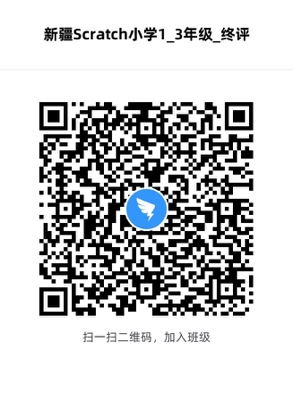 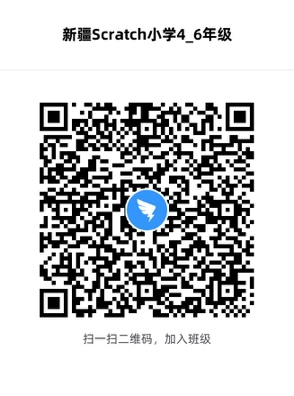 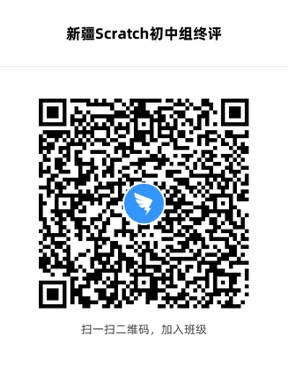 班级号：ZMTT7058班级号：BIUR5842班级号：PWFE1657班级群仅限参加终评的学生或监护人加入，如果无法扫码，请打开钉钉APP，前往“通讯录”——“加入团队”——“加学校/班级”，通过班级号查找入班。具体方法请查看：https://page.dingtalk.com/wow/dingtalk/act/useclassnum?wh_biz=tm班级群仅限参加终评的学生或监护人加入，如果无法扫码，请打开钉钉APP，前往“通讯录”——“加入团队”——“加学校/班级”，通过班级号查找入班。具体方法请查看：https://page.dingtalk.com/wow/dingtalk/act/useclassnum?wh_biz=tm班级群仅限参加终评的学生或监护人加入，如果无法扫码，请打开钉钉APP，前往“通讯录”——“加入团队”——“加学校/班级”，通过班级号查找入班。具体方法请查看：https://page.dingtalk.com/wow/dingtalk/act/useclassnum?wh_biz=tm